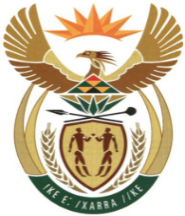 MINISTRYMINERAL RESOURCES AND ENERGYREPUBLIC OF SOUTH AFRICAPrivate Bag X 59, Arcadia, 0007, Trevenna Campus, Building 2C, C/o Meintjes & Francis Baard Street, Tel: +27 12 406 7612, Fax: +27 12 323 5849Private Bag X9111 Cape Town 8000, 7th Floor, 120 Plein Street Cape Town, Tel: +27 21 469 6425, Fax: +27 21 465 5980	Memorandum from the Parliamentary OfficeNational Assembly: 3852Please find attached a response to Parliamentary Question for written reply asked by Ms A M Siwisa (EFF) to the Minister of Mineral Resources and Energy: Mr. Tseliso MaqubelaDeputy Director-General: Mineral and Petroleum Regulation………………/………………/2022Recommended/ Not RecommendedMr. Jacob MbeleDirector-General: Department of Mineral Resources and Energy………………/………………/2022Approved / Not Approved Mr. S.G MantasheMinister of Mineral Resources and Energy ………………/………………/20223852.	Ms A M Siwisa (EFF) to ask the Minister of Mineral Resources and Energy:Considering that mining companies are demolishing houses in Merafong City Local Municipality instead of donating such houses to the community, due to the shortage of residential availability, what are the reasons that he is allowing this to happen instead of donating houses to the Department of Human Settlements in order to deal with the shortage of houses?							NW4636E								Reply:Sibanye Stillwater has a mining right for Driefontein operations which is located within the Merafong Local Municipal jurisdiction. The mine has four (4) mining villages under this mining right namely; Letsatsing, Phomolong, East village and West village. These villages comprise of approximately 1 367 housing units collectively currently occupied by the mine employees. The mine is currently negotiating with the Merafong Local Municipality (“MCLM”) to donate its mining village’s under Driefontein operations to the Municipality. These villages are earmarked for demolishing if they are not taken over by the local authority and be incorporated into the municipality’s Spatial Development Framework (SDF) and formalised.The mine has only demolished houses it deems to be posing serious danger to locals as these houses may be unsafe for occupation and or may harbour criminals and criminal activities.  These are mostly houses that have been vandalised and or illegally occupied by amongst others illegal miners.